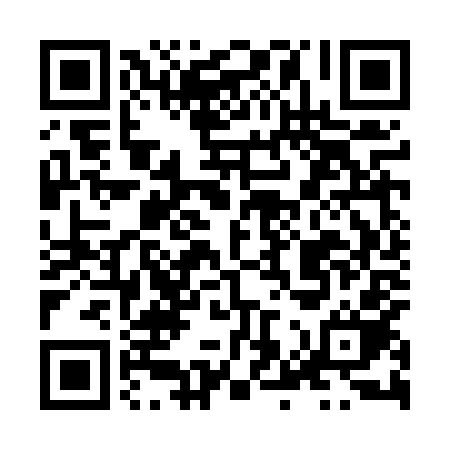 Ramadan times for Kolonia Torun, PolandMon 11 Mar 2024 - Wed 10 Apr 2024High Latitude Method: Angle Based RulePrayer Calculation Method: Muslim World LeagueAsar Calculation Method: HanafiPrayer times provided by https://www.salahtimes.comDateDayFajrSuhurSunriseDhuhrAsrIftarMaghribIsha11Mon3:593:595:5011:383:315:265:267:1012Tue3:573:575:4811:373:335:285:287:1213Wed3:543:545:4511:373:345:305:307:1414Thu3:523:525:4311:373:355:315:317:1615Fri3:503:505:4111:363:375:335:337:1816Sat3:473:475:3911:363:385:355:357:2017Sun3:453:455:3611:363:395:365:367:2118Mon3:423:425:3411:363:415:385:387:2319Tue3:403:405:3211:353:425:405:407:2520Wed3:373:375:3011:353:435:415:417:2721Thu3:353:355:2711:353:455:435:437:2922Fri3:323:325:2511:343:465:455:457:3123Sat3:293:295:2311:343:475:465:467:3324Sun3:273:275:2111:343:495:485:487:3525Mon3:243:245:1811:343:505:505:507:3726Tue3:223:225:1611:333:515:515:517:3927Wed3:193:195:1411:333:525:535:537:4128Thu3:163:165:1211:333:545:555:557:4329Fri3:133:135:0911:323:555:565:567:4530Sat3:113:115:0711:323:565:585:587:4731Sun4:084:086:0512:324:577:007:008:491Mon4:054:056:0312:314:597:017:018:512Tue4:024:026:0012:315:007:037:038:543Wed4:004:005:5812:315:017:047:048:564Thu3:573:575:5612:315:027:067:068:585Fri3:543:545:5412:305:037:087:089:006Sat3:513:515:5212:305:057:097:099:027Sun3:483:485:4912:305:067:117:119:058Mon3:453:455:4712:295:077:137:139:079Tue3:433:435:4512:295:087:147:149:0910Wed3:403:405:4312:295:097:167:169:11